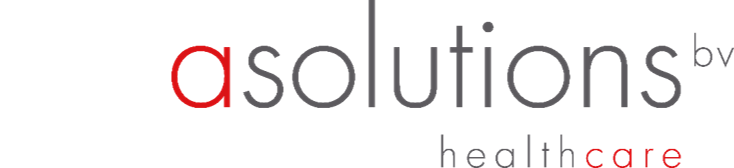 Dit document inclusief eventuele bijlagen is uitsluitend bestemd om te worden gebruikt door de klant van ASolutions Healthcare bv en mag niet door hem, zonder voorafgaande toestemming van ASolutions Healthcare bv worden verveelvoudigd, openbaar gemaakt of ter kennis van derden worden gebracht.Wie test wat?DistributielijstClassificatieDit document kan als template worden gedownload vanaf de ASolutions documentatie website https://documentatie.asolutions.nl. Zolang het document niet is ingevuld heeft het de classificatie publiek. Zodra gegevens zijn ingevuld krijgt het document automatisch de classificatie vertrouwelijk. Zie hieronder wat de genoemde classificaties inhoudenInleidingU heeft een bericht van ASolutions Healthcare ontvangen dat een nieuwe versie op de acceptatieomgeving staat geïnstalleerd. In deze berichtgeving is aangegeven dat u tot een bepaalde datum de tijd heeft om de nieuwe release te testen en bevindingen aan ASolutions Healthcare door te geven. Na deze periode zal ASolutions Healthcare op basis van de ontvangen bevindingen bepalen of de bevindingen eerst opgelost moeten worden of dat deze release toch op de productieomgeving geïnstalleerd gaat worden. U wordt hiervan op de hoogte gebracht.Tijdens het testen moeten de verschillende onderdelen van Plannert goed bekeken/getest worden. Niet alleen dat de informatie over een afspraak in de Plannert beschikbaar is, maar ook of het de juiste informatie is. Ook moet getest moet worden of alle gebruikte overzichten/rapportages gegenereerd kunnen worden en dat de inhoud correct is.Wanneer de test is uitgevoerd, de resultaten van de test in dit testverslag zijn vastgelegd en uw advies voor in productiename is ingevuld kunt u het getekende testverslag retour sturen naar:helpdesk@asolutions.nl
ASolutions Healthcare b.v.
T.a.v. Trodis helpdesk
Rivium Quadrant 181
2909 LC Capelle aan den IJsselOrganisatieAuthenticatie / inloggenOnderzoekTijdslotOverzichtBeheerBatch / ServicesGatewayPatientportaalAuthenticatie / inloggenAdvies vrijgaveOp basis van de resultaten van de uitgevoerde testen is hieronder aangegeven wat het advies is voor vrijgave van de release. Eventueel gevonden bevindingen zijn bij ASolutions Healthcare aangemeld. Afhankelijk van de urgentie worden deze als hotfix of in een volgende release opgelost.________________________Advies vrijgave________________________Handtekening	________________________Naam:  ________________________Functie:________________________Datum: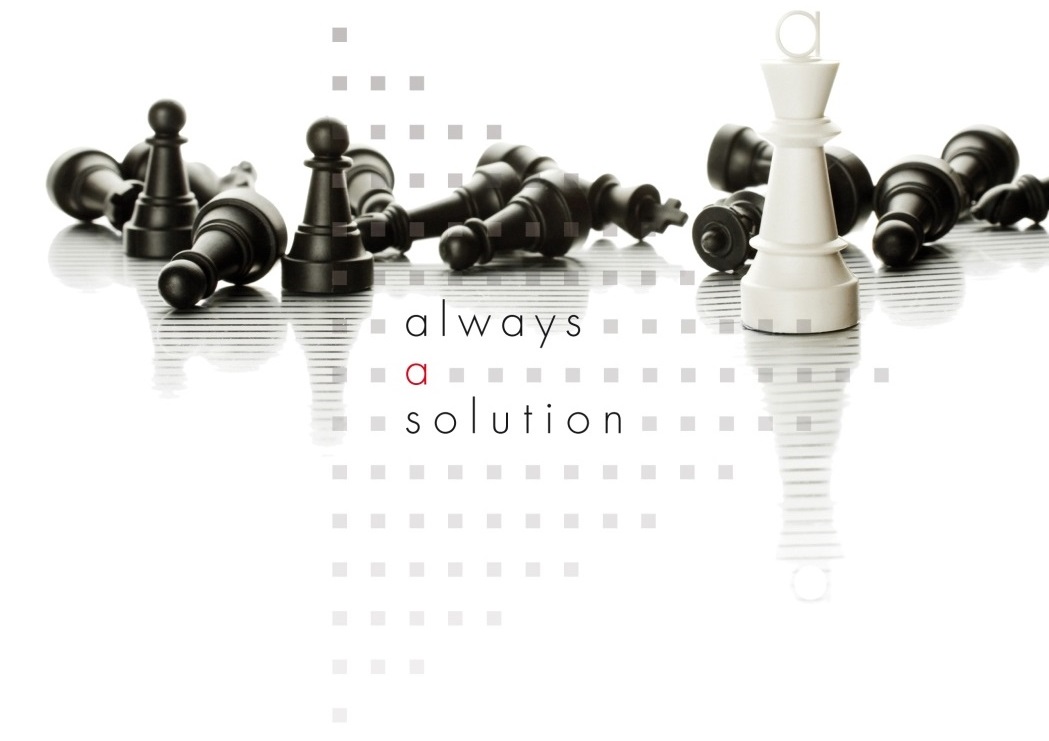 OrganisatieOrganisatieOmgevingOmgevingTest / Acceptatie / Productie (doorhalen wat niet van toepassing is)Datum getestDatum getestTester(s)Tester(s)PersonenPubliekInformatie mag door iedereen binnen en buiten de eigen organisatie en ASolutions Healthcare worden ingezien. Het is toegestaan om het document met iedereen te delen.

VertrouwelijkInformatie is alleen inzichtelijk voor personen binnen de eigen organisatie en ASolutions Healthcare. Het is NIET toegestaan om het document met iedereen te delen.OnderdeelFunctie- nummerAkkoordNiet akkoordNiet getestBevindingenGetest doorActive Directory authenticatie-2FA SMS-Azure SAML-OnderdeelFunctie -nummerAkkoordNiet akkoordNiet getestBevindingenGetest doorAfspraak zoeken7Afspraak toevoegen7Afspraak wijzigen7Afspraak verwijderen7OnderdeelFunctie- nummerAkkoordNiet akkoordNiet getestBevindingenGetest doorTijdslot zoeken9Tijdslot toevoegen12Tijdslot wijzigen12Tijdslot verwijderen12OnderdeelFunctie -nummerAkkoordNiet akkoordNiet getestBevindingenGetest doorBezetting8Geplande afspraken6Gesloten17OnderdeelFunctie -nummerAkkoordNiet akkoordNiet getestBevindingenGetest doorOrganisatie4Organisatie muteren4Onderzoek overzicht13Onderzoek muteren13Locatie overzicht11Locatie muteren11Blacklist overzicht14Blacklist verversen14Blacklist leeg maken14Ratelimit overzicht15Ratelimit verversen15Ratelimit leeg maken15OnderdeelFunctie -nummerAkkoordNiet akkoordNiet getestBevindingenGetest doorBevestig10Herinner16Mirth18Plan5OnderdeelFunctie -nummerAkkoordNiet akkoordNiet getestBevindingenGetest doorMirth-Trodis-Unilabs openingstijden-OnderdeelFunctie- nummerAkkoordNiet akkoordNiet getestBevindingenGetest doorHome-Selecteer portaal-Afspraak toevoegen-Afspraak verwijderen-